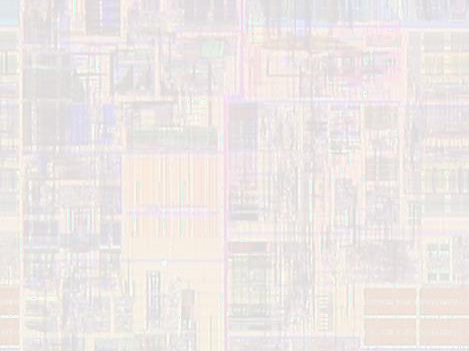 BinaryAddition & SubtractionElementary school conceptsAdd columns of numbers and keep track of the carryover to the next columnWe normally use the decimal number systemDigits: 0-9Carry over is in sets of 10xCommon	2	© tjExtend elementary school conceptsAdd columns of numbers and keep track of the carryover to the next columnUse the binary number systemDigits: 0-1Carry over is in sets of 2xCommon	3	© tjExample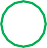 (100)	(11)1101101100101010101+ 1010114102101101100101010101+ 1010110102101101100101010101+ 10101140102101101100101010101+ 10101100102101101100101010101+ 101011300101101101100101010101+ 101011100101101101100101010101+ 101011410010Common01001020100104	00100101001001010010010© tjOverflowIn elementary school we did not care how many digitsthe answer required745+ 5891334In binary addition – we are generally representing something that ultimately is to be executed in hardwareOur hardware cannot change the number of bits (wires) it can holdWe must establish a maximum number size and create an errorwhen the result of the addition exceeds this sizeThe error is called an overflow	10110110010100101101001001013 bit addition101bit addition00101bit addition0101018 bit addition00010101+ 0111000overflow+ 0001101000OK+ 10101110010010overflow+ 0010101110010010OKCommon	5	© tjSigned binary addition is done the same way as unsigned additionSigned – means 2’s complement representationOverflow is determined differentlycarry-in of the msb  carry-out of the msb  overflow8 bit signed addition  +	0	0	0	1	1	1	0	1	+	290	1	1	0	0	1	0	0	100  +	1	1	1	1	0	1	0	1	+	-111	0	1	1	1	1	0	0	-681	1	11	1	0	0	0	1	1	1	-57  +	1	0	0	0	0	1	0	1	+	-1230	1	0	0	0	1	0	0	-180overflow	686	© tjElementary school conceptsSubtract columns of numbers and keep track of howmuch is borrowed from the next columnThis is very difficult to implement in hardware245	minuend- 189	subtrahend56	differenceCommon	7	© tjBinary Subtraction - signedSigned – means 2’s complement representationNegate the subtrahend and addOverflow – same rule during addition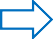 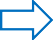 0	1	0	0	0	1	1	1	71   -	0	0	0	1	1	1	0	1	-	290	0	0	0	0	1	1	1	7   -	1	0	0	1	1	1	0	1	-	(-99)1	1	1	10	1	0	0	0	1	1	1	71  +	1	1	1	0	0	0	1	1	+   (-29)0	0	1	0	1	0	1	0	421	1	10	0	0	0	0	1	1	1	7  +	0	1	1	0	0	0	1	1	+	990	1	1	0	1	0	1	0	116Common	8	© tj1111245245245245245245+ 189+ 189+ 189+ 189+ 189+ 189144134344341111101101101101101101101+ 011+ 011+ 011+ 011+ 011+ 011+ 0112020002001000(10)(10)(10)101101101101101101101101101101101101101101100101100101100101100101100101100101100101010101010101010101010101010101010101010101+ 101011+ 101011+ 101011+ 101011+ 101011+ 101011+ 1010114403 030102211101101101101101101101101101101100101100101100101100101100101010101010101010101010101010101+ 101011+ 101011+ 101011+ 101011+ 10101101111111111010001117111000111-570	111111101100111103315113245245235235135245- 189- 189- 189- 189- 189- 189665605656717177- 29+ (-29)- (-99)+	99